Dear Coach, (name of the coach)Thank you for everything you have done for the High School Students Soccer team. As a coach you have played such an integral part in shaping my Allen’s sports career and I can’t thank you enough for that. You have not only taught him the basics of the sport, but you have imparted important life lessons that shall stay with him forever. Only an excellent coach can teach their students leadership skills, punctuality, and teamwork.Thank you for never giving up on Allen, even though there were times when he was on the verge of quitting soccer. You believed in his abilities him more than we believed. You recognized his talent and nurtured and gave it shape. Thank you spending your valuable time in honing Allen’s skills. Today, as a parent I feel so proud to see that Allen has been selected for the National Soccer team. This has been possible only because of your immense belief, dedication and your hard work.Once again, please accept my sincere gratitude in helping to build my sons sports career and most importantly in helping him to become a better sportsman and an individual. I am sure Allen will carry throughout his all the lessons and values you have taught him.Yours Sincerely,Mrs. John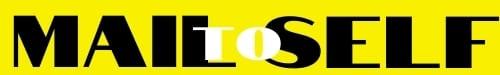 